Муниципальное бюджетное общеобразовательное учреждение“Средняя общеобразовательная школа №5”Дальнереченского городского округаПРОЕКТ ПО ГЕОГРАФИИ“ГОРОДА МИЛЛИОННИКИ”Выполнил: Сергеев Руслан,Ученик 9 “Б” классаРуководитель проекта: Мороз И.В.,Учитель географииДальнереченск 2023.ОглавлениеВведение..………………………………………………………………………………………31.Г. Москва………...………………………………………………………………...…………...42.Г. Санкт-Петербург…………………………………………………………………………….53.Г. Новосибирск…………………………………………………………………………………64.Г. Екатеринбург………………………………………………………………………………..75.Г. Казань………………………………………………………………………………………..86.Г. Нижний Новгород…………………………………………………………………………..97.Г. Челябинск…………………………………………………………………………………..108.Г. Уфа………………………………………………………………………………………….119.Г. Самара………………………………………………………………………………………1210.Г. Омск……………………………………………………………………………………….1311.Г. Ростов-На-Дону…………………………………………………………………………..1412.Г. Пермь……………………………………………………………………………………...1513.Г. Красноярск………………………………………………………………………………..1614.Г. Воронеж…………………………………………………………………………………..1715.Г. Волгоград…………………………………………………………………………………1816.Г. Краснодар…………………………………………………………………………………1917. Заключение………………………………………………………………………………….2018. Приложение…………………………………………………………………………………21Литература…………………………………………………………………………………......22Введение  Актуальность темы заключается в том, что города миллионеры на протяжении всей своей истории играли важнейшую роль в жизни общества. Среди всего многообразия  городов повышенное внимание широких научных кругов. Менялись исторические эпохи и формации, трансформировались территориальные организации и приоритеты развития хозяйства, однако крупные города всегда оставались во главе прогресса, и интерес к ним никогда не угасал.   Количество городов-миллионеров может возрасти. В ближайшее время – в ходе процесса укрепления городов России в результате состоявшегося и планируемого включение местными властями в состав города части окружающих поселений агломерации при формировании муниципальных образований-городских округов.   В дальнейшем высокий статус городов-миллионеров в рамках советской административной системы сделал их привлекательными для экономических мигрантов. С целью повышения собственного статуса власти некоторых городов СССР лоббировали включение в свой состав пригородов, многие из которых до сих пор слабо интегрированы в городскую среду из-за недостаточного развития инфраструктура.   Города и первой группы города России. Которые стали городами-миллионеры только спустя несколько десятилетий после Москвы и Санкт-Петербурга – в 60-х годах 20 века. Такие как Новосибирск, Екатеринбург, Челябинск, Омск и т.д. Лишь начиная с середины-конца 2000-х в ряде городов наблюдается рост населенияЦель: изучить города-миллионеры и узнать больше о них.Задачи:1.Описать эти города (достопримечательности, чем известны)2.Найти общие признаки, характерные для городов-миллионеров Район исследования: города – миллионеры на территории России.1.Г. Москва.
Крупнейший город России и Европы, где проживает почти 13 млн людей. Столица РФ напоминает американские и европейские мегаполисы. Поэтому, здесь довольно просто адаптироваться к проживанию иностранцам.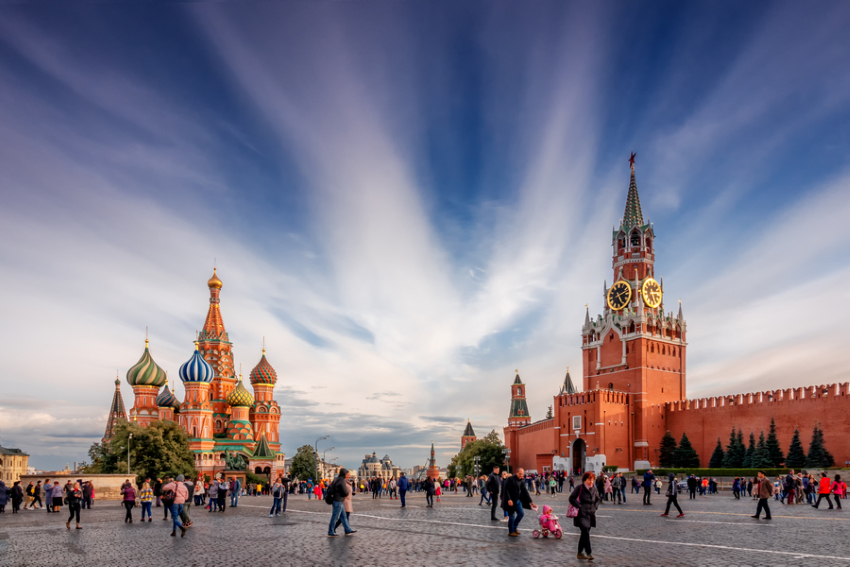 рис. 1Красная площадь — главная и наиболее известная площадь Москвы и России, арена многих важных событий русской истории и истории Советского государства, место массовых демонстраций трудящихся столицы и парадов Вооружённых Сил России.\2.Г. Санкт-ПетербургНазвание города менялось 3 раза, с 1991 года присвоил название Санкт-Петербург—второй по численности населения город России. Город федерального значения. Административный центр Северо-Западного федерального округа. Основан 16 (27) мая 1703 года царём Петром I. В 1714—1728 и 1732—1918 годах — Питер был столицей Российского государства.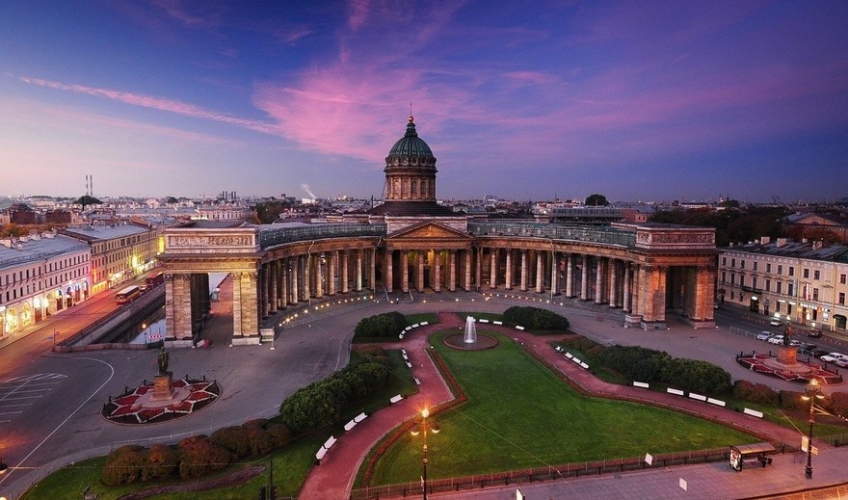 рис. 2Казанский собор-Первое здание собора было построено еще во время правления Анны Иоанновны. Тот вид, который Казанский собор имеет сегодня, он приобрел при Павле I. Император хотел, чтобы новое здание напоминало Собор святого Петра в Риме.3.Г. НовосибирскНовосибирск- до 1926 года назывался- Ново-Николаевск. Город является центром Новосибирской агломерации. Крупнейший торговый, деловой, культурный, транспортный, образовательный и научный центр Сибири.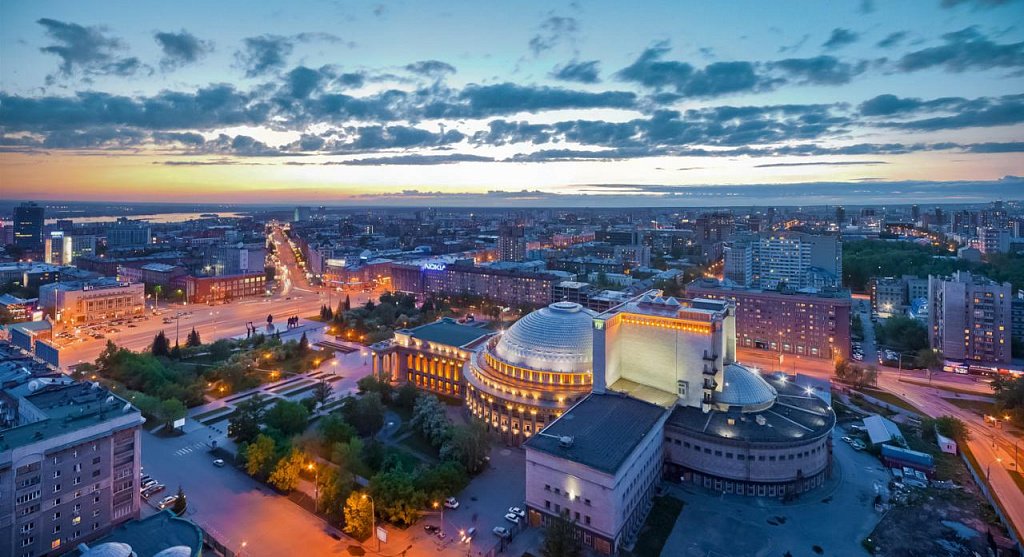 рис. 3Детская железная дорога. Ее протяженность составляет чуть более 5 км. Каждый поезд называется ласково: «Сказка», «Мечта», «Юность». На проезд по пути туда и обратно тратится около 1,5 ч.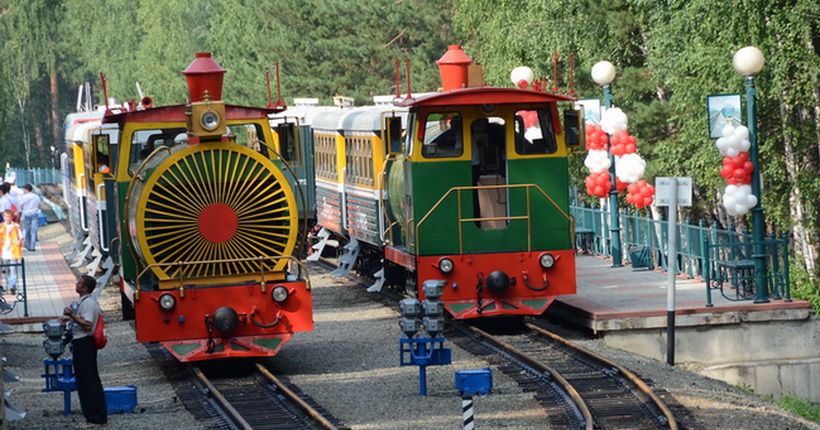 рис. 4Детская железная дорога4.Г ЕкатеринбургДо 1991 город назывался Свердловск. Екатеринбург-мегаполис в России, административный центр Уральского федерального округа и Свердловской области. Образует муниципальное образование «город Екатеринбург» со статусом городского округа. Является крупнейшим экономическим, административным, культурным, научно-образовательным центром Урала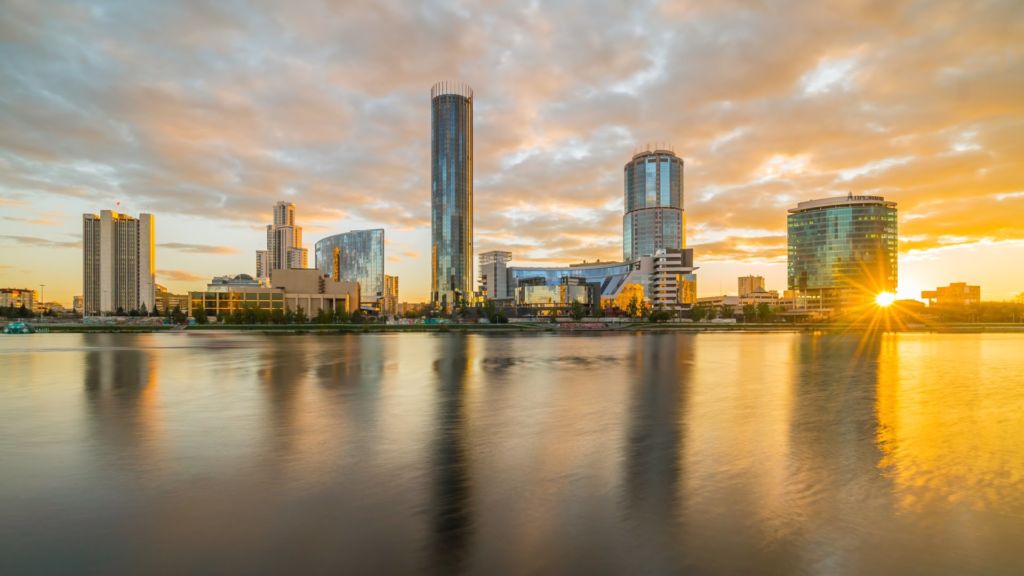 рис. 5Храм-на-Крови - православный храм в Екатеринбурге, построенный на месте дома Ипатьева, в котором содержались под арестом и были расстреляны в ночь на 17 июля 1918 года последний российский император Николай II, его семья и четверо слуг.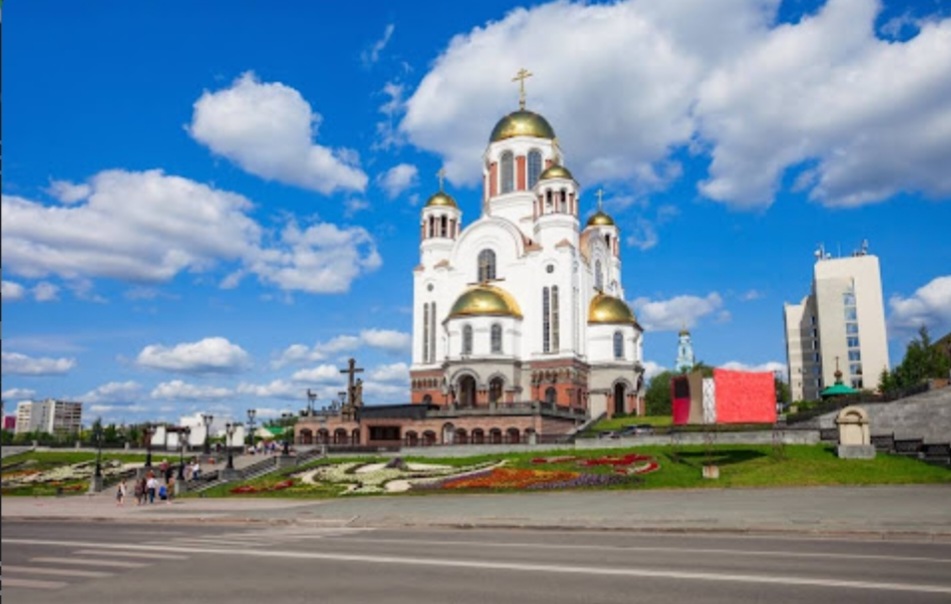 рис. 6Храм-на-Крови5.Г. КазаньКазань — город в России, столица Республики Татарстан, крупный порт на левом берегу реки Волги при впадении в неё реки Казанки[5]. Крупнейший по численности населения город в Приволжском федеральном округе и на реке Волге.Казанский кремль входит в число объектов Всемирного наследия ЮНЕСКО.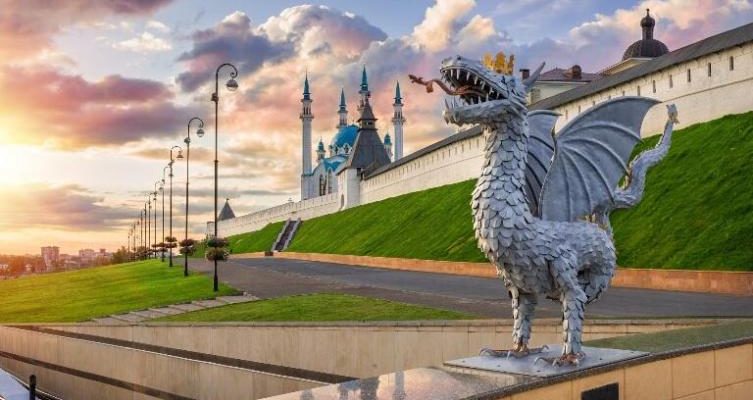 рис. 7Мечеть Кул Шариф-главная двума-мечеть республики Татарстан и города Казани, расположенная на территории Казанского кремля. Одна из главных достопримечательностей города.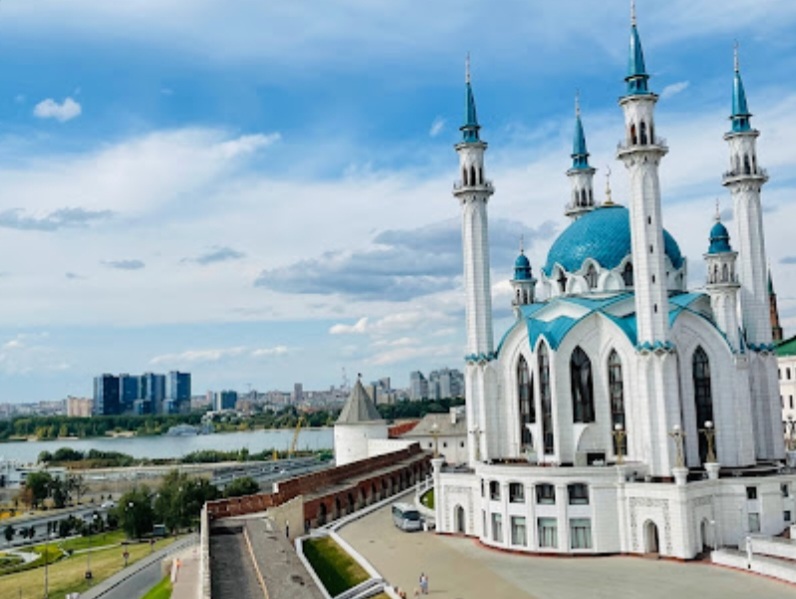 рис. 8Мечеть Кул-Шариф6.Г. Нижний НовгородВ рейтинге городов по населению в России, Нижний Новгород до недавних пор был на ступеньке выше чем Казань. Экономика крупнейшего населенного пункта завязана на промышленности. Ключевые предприятия работают в областимашиностроения и металлообработки.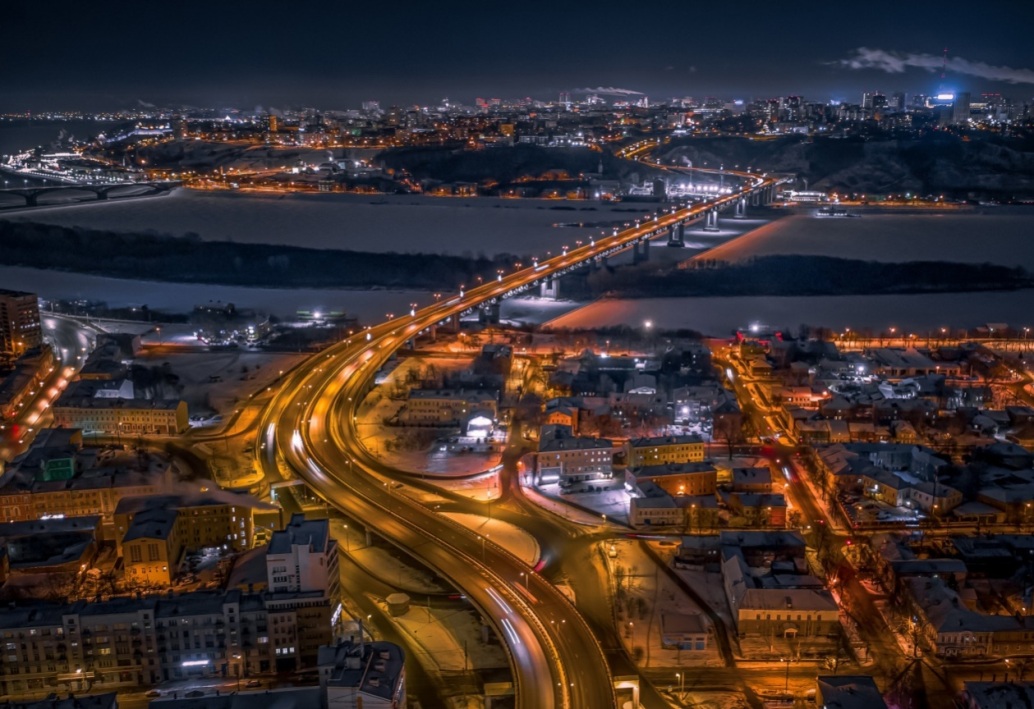 рис. 9Монументальная  лестница в историческом центре Нижнего Новгорода, соединяющая Верхне-Волжскую набережные. Построена по проекту архитекторов Александра Яковлева. Является самой длинной лестницей в России до присоединения Крыма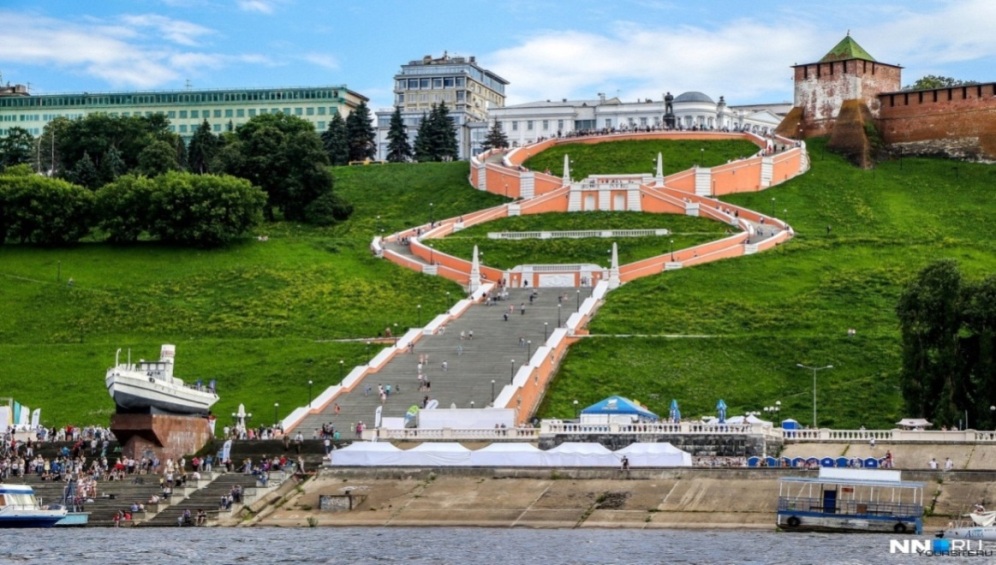 рис. 10Чкаловская лестница7.Г. ЧелябинскГород металлургов расположен на границе Урала и Сибири. Сейчас она включает более широкий круг отраслей. Хорошо развиты, например, топливно-энергетическая т аграрная область. Однако, они все еще уступают металлургии и машиностроению по общим объемам продукции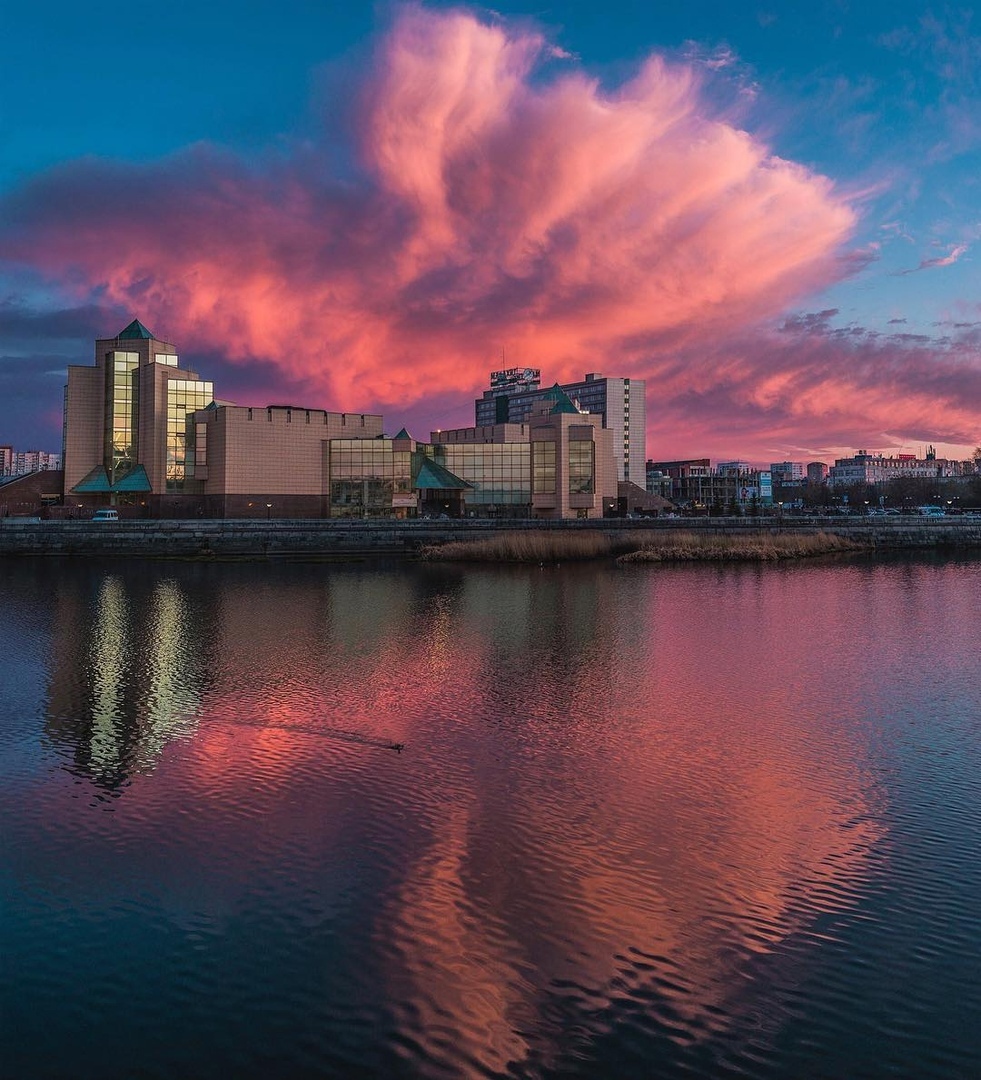 Рис. 11Сказ об Урале-скульптура композиция на Привокзальной площади в городе Челябинске, символ Урала. Автор скульптуры В. С. Зайков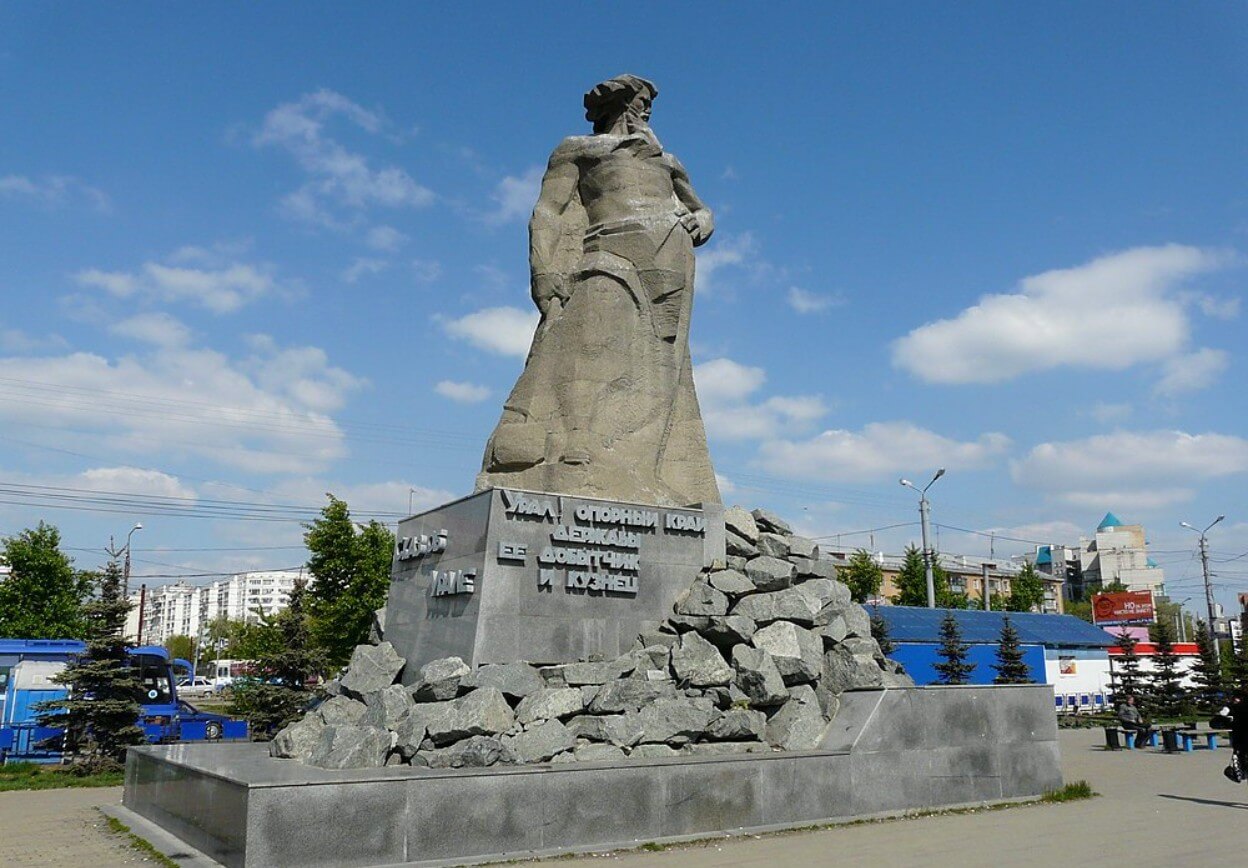 рис. 12Памятник «Сказ об Урале»8.Г. УфаМегаполис расположен на Уфимском полуострове. Экономика сформирована на базе топливо-энергетической отрасли и машиностроений. В этих направлениях на подконтрольной территории сосредоточено порядка 200 крупных и средних предприятий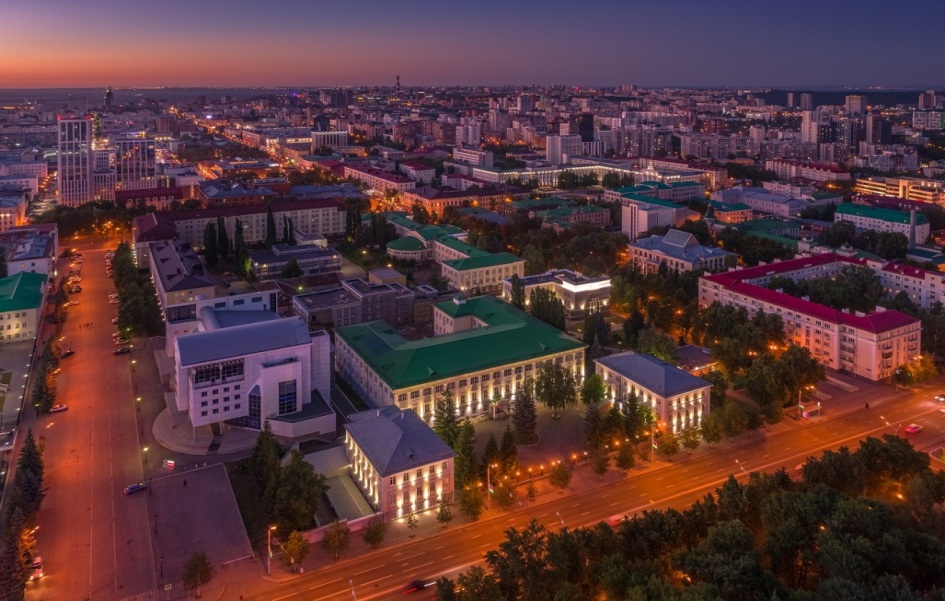 Рис. 13Монумент Дружбы – монумент в честь 400-летия присоединения исторического Башкортостана в состав Русского государства, на первомайской площади в городе Уфе. Установлен в историческом центре города – Старой Уфе – на Троицком холме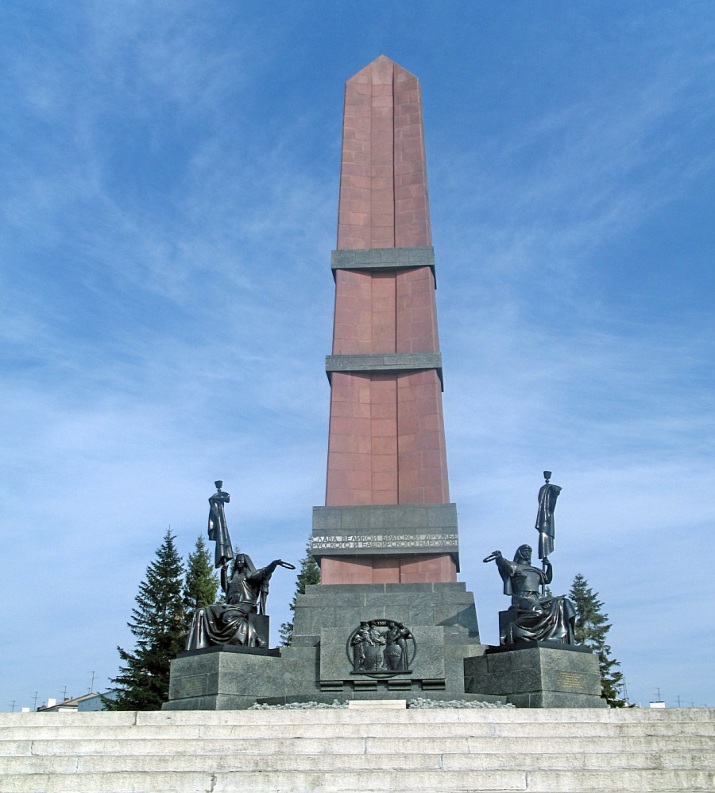 Рис. 14Монумент Дружбы9.Г. СамараГород  привлекателен для туристов уникальными строениями и локациями для отдыха. Здесь находится самое высокое здание в Европе, а также наиболее длинная набережная в России. Экономика города построена на промышленных предприятиях крупного и среднего класса, их насчитывается 150.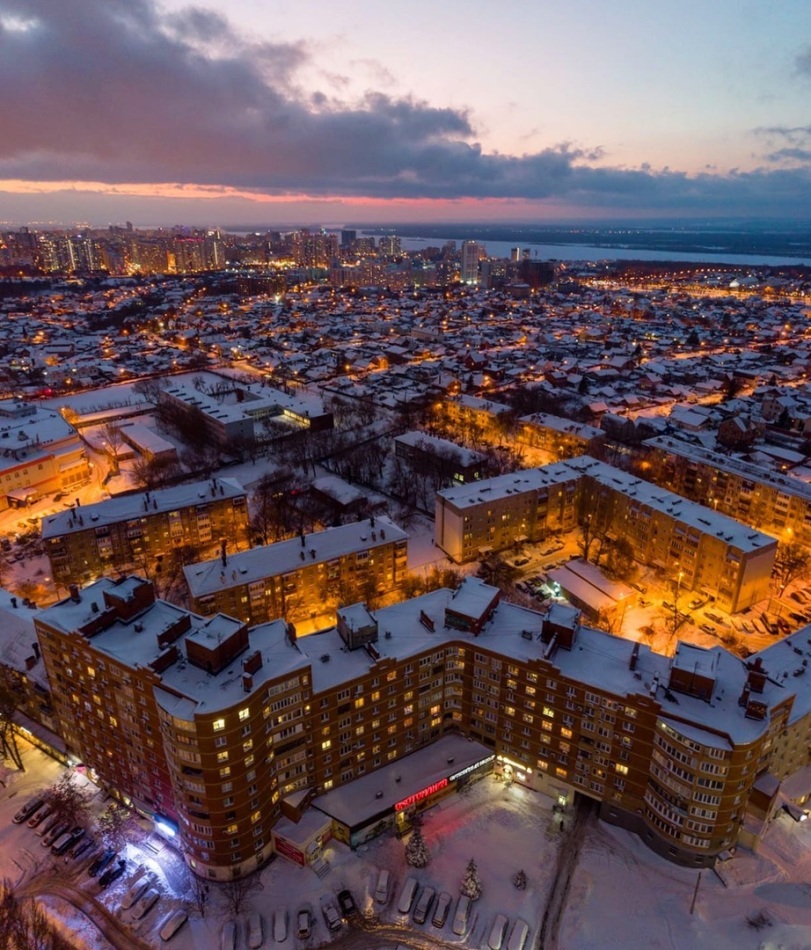 Рис. 15Один из старейших пивоваренных заводов России, находится в городе Самара, на берегу реки Волги. Завод был построен в 1881 году австрейским подданным Альфредом Филипповичем фон Вакано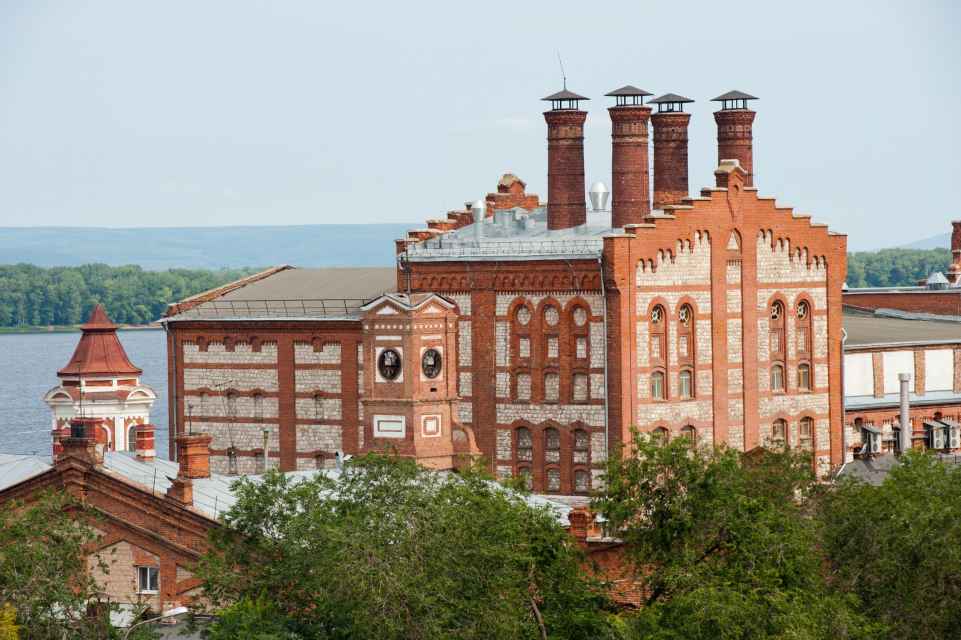 Рис. 16Жигулевский пивоваренный зав10.Г. ОмскОдин из старейших городов на территории Сибири, основанный казачьими отрядами. Он образовался путем объединения близлежащих поселков в столицу края. Экономика города базируется на нефтепереработке и нефтехимии. Это делает его перспективным и независимым от рыночных цен на нефтепродукты.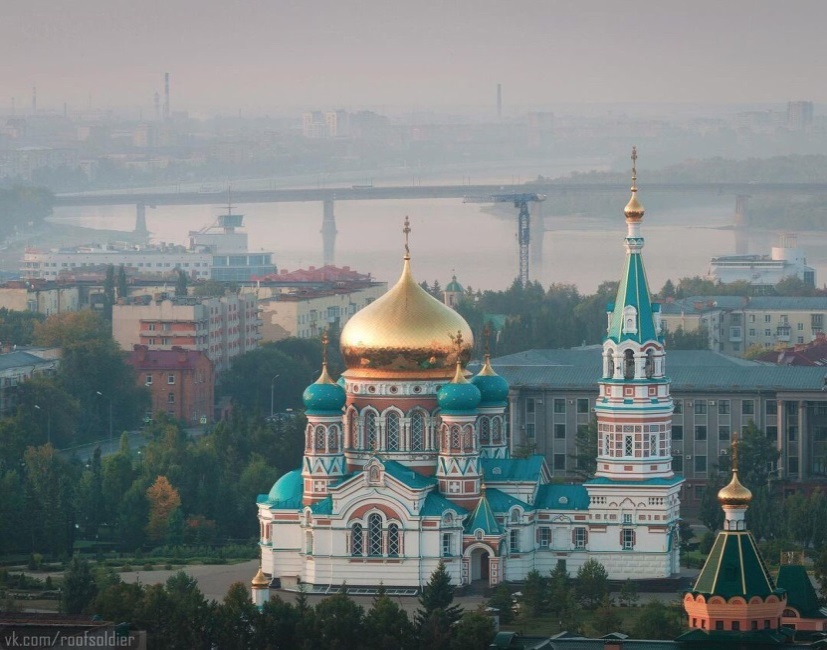 Рис. 17Крупнейший и старейший российский академический драматический театр в Сибири символ омской театральной драмы. Кузница плеяды выдающихся сибирских мастеров театрального и киноисскуства. советского и российского времени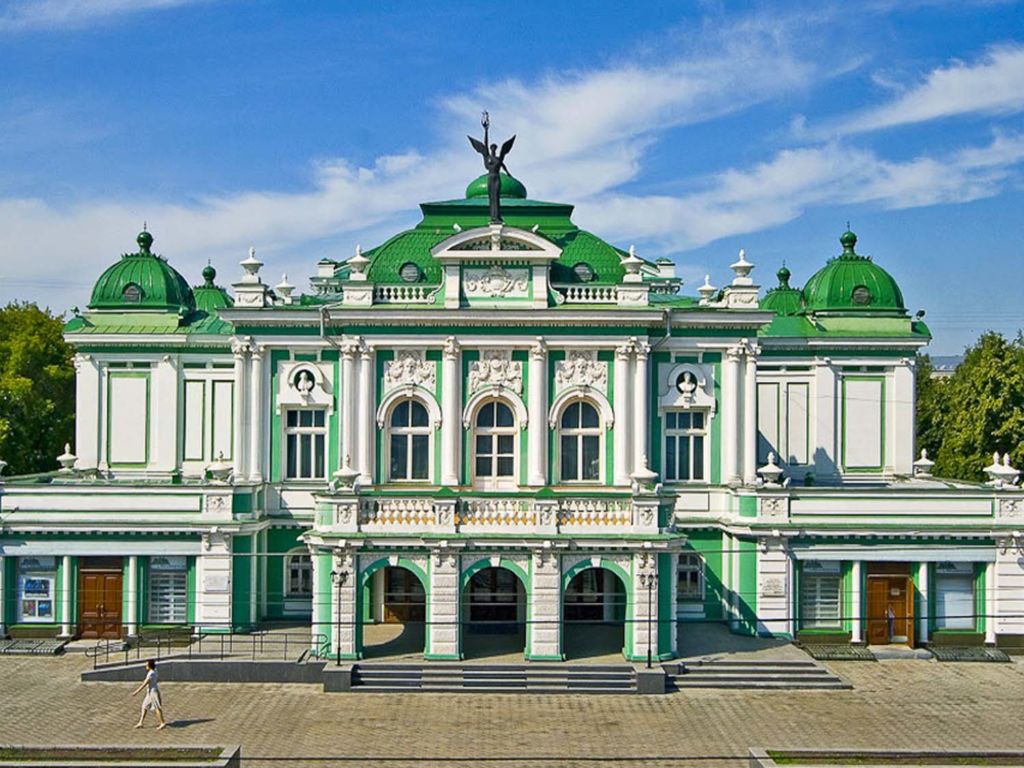 Рис. 18Омский академический театр11.Г. Ростов-на-ДонуНесмотря на близость к морю и важность города в плане крупного транзитного пункта ,он не выделяется большими доходами населения на фоне других мегаполисов. Экономика построена на промышленности, торговли и сфере услуг, а также строительстве и операциях с недвижимостью.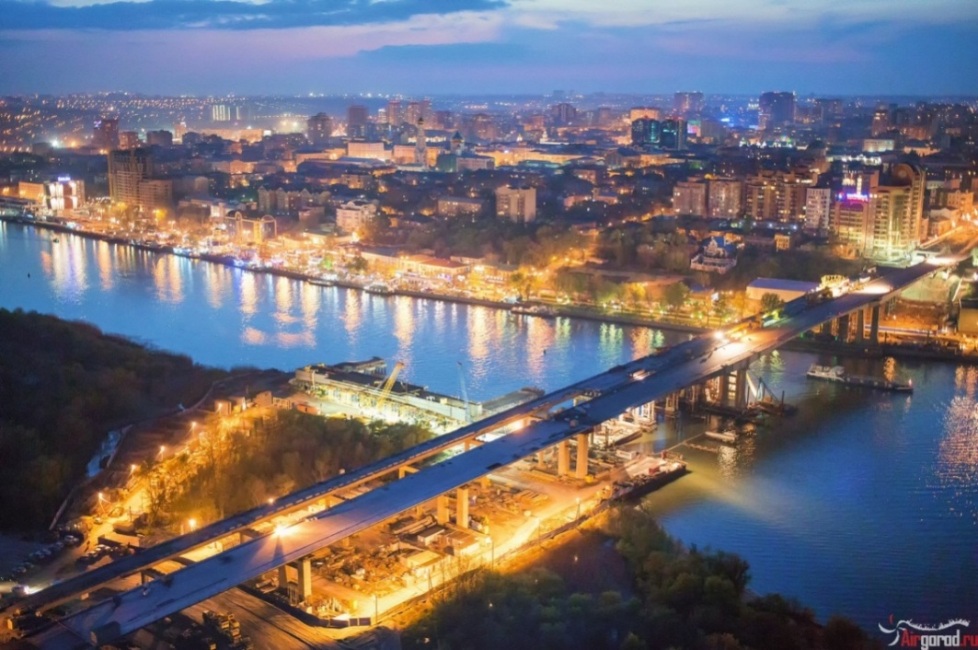 Рис. 19Парамоновские склады – комплекс складских сооружений 19 века в Ростове-на-Дону. Расположены на берегу Дона, меду проспектом Соколова и Университетским переулком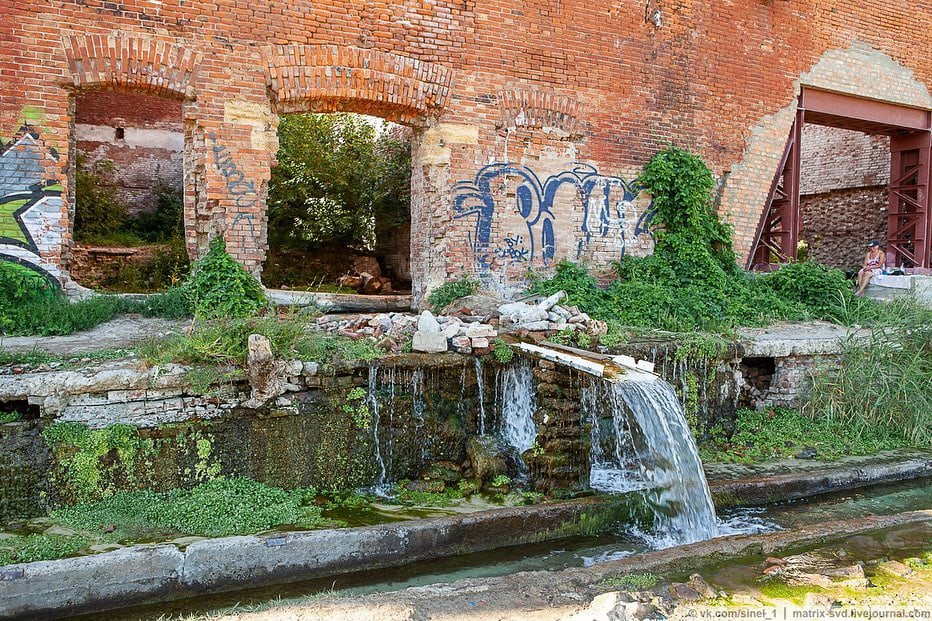 рис. 20Парамоновские склад12.Г. ПермьЭкономика отличается многоотраслевой структурой что делает ее стабильной и менее зависимой от внешних факторов. Наиболее крупные доли предприятий приходятся на промышленность на сельско-хозяйственный транспорт. Далее идут туризм и строительство.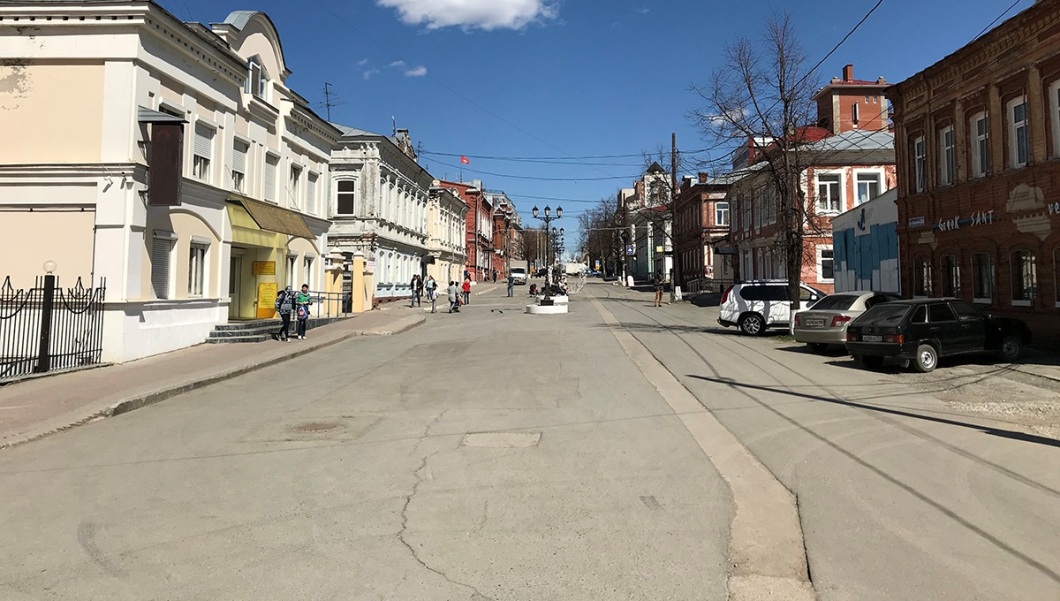 Рис. 21Старейший и крупнейший музей Пермского края. Насчитывает 600 000 единиц хранения и включает более 50 коллекций регионального, русского и мирового значения; в числе объектов музея 22 памятника истории и культуры.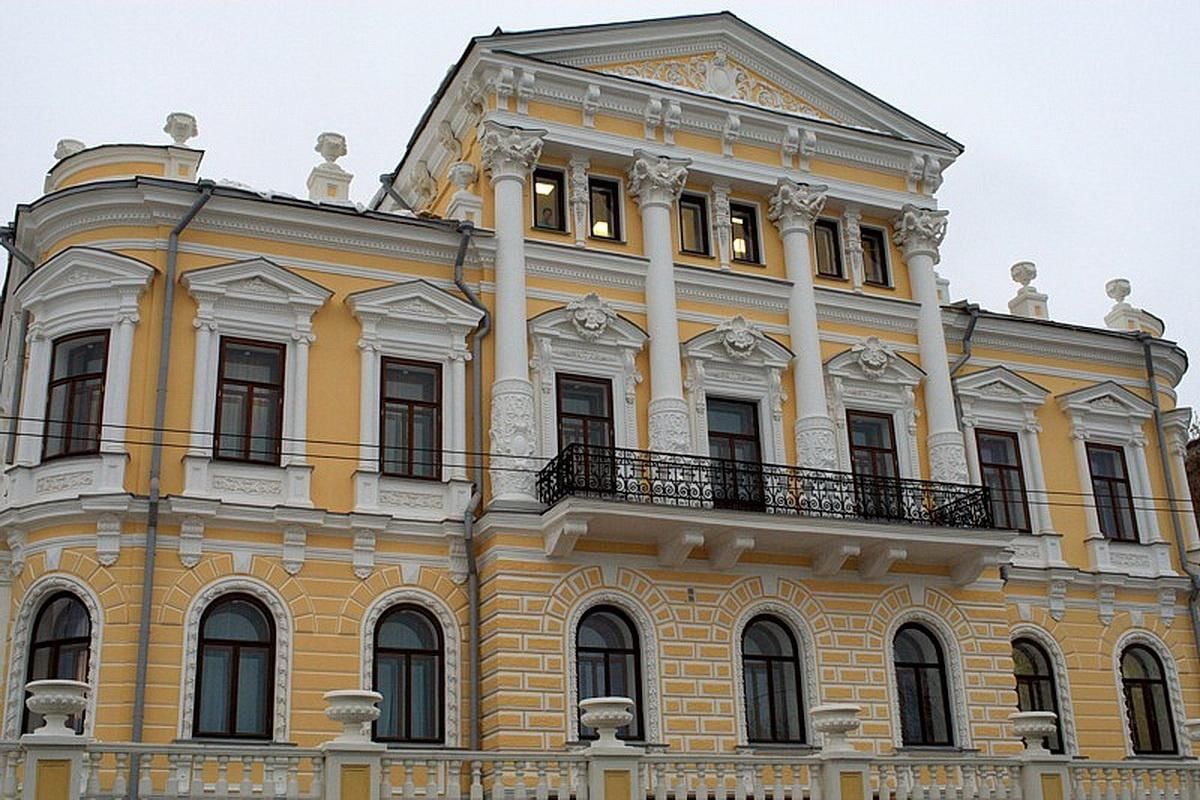 Рис. 2Пермский краеведческий музей13.Г. КрасноярскМегаполис является центром Восточной Сибири, где одинаково развита промышленность, образование, экономика и культура. Красноярска львиная доля приходится на машиностроение  металлообработку, а также на транспорт.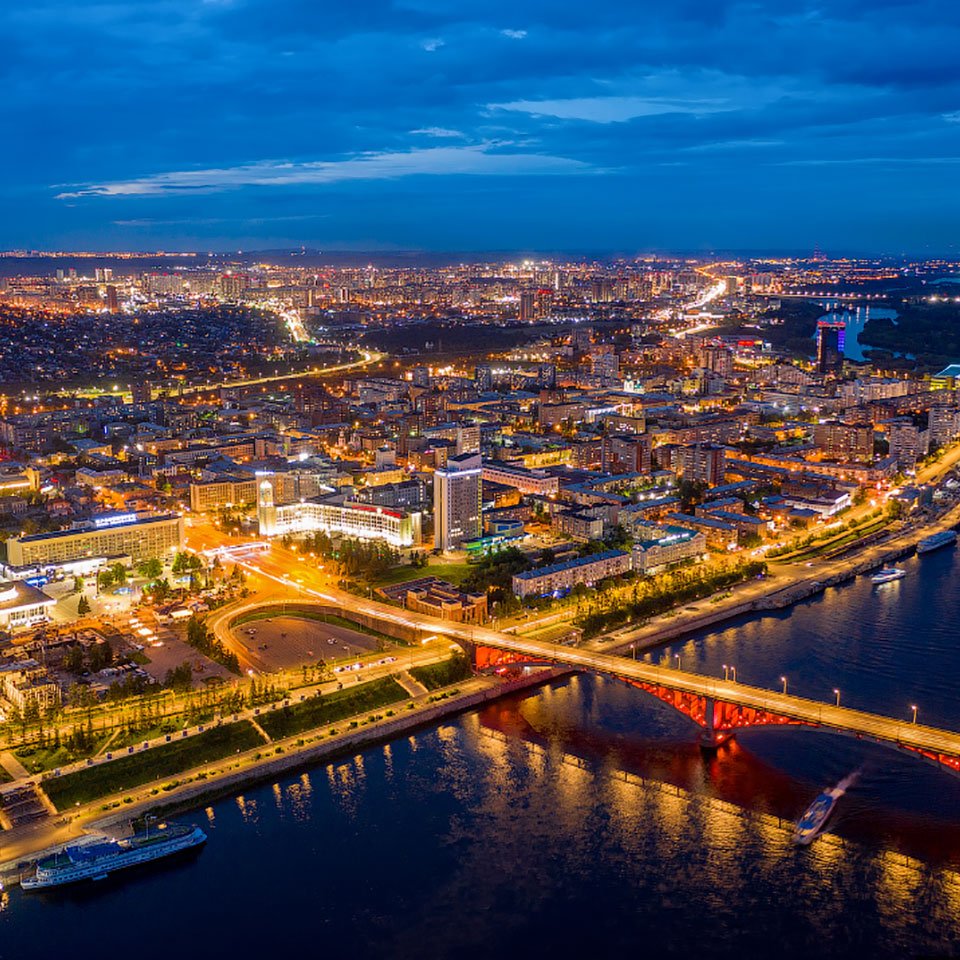 Рис. 23Автомобильно-пешеходный мост в Красноярске через реку Енисей. Соединяет Центральный и Свердловский районы города.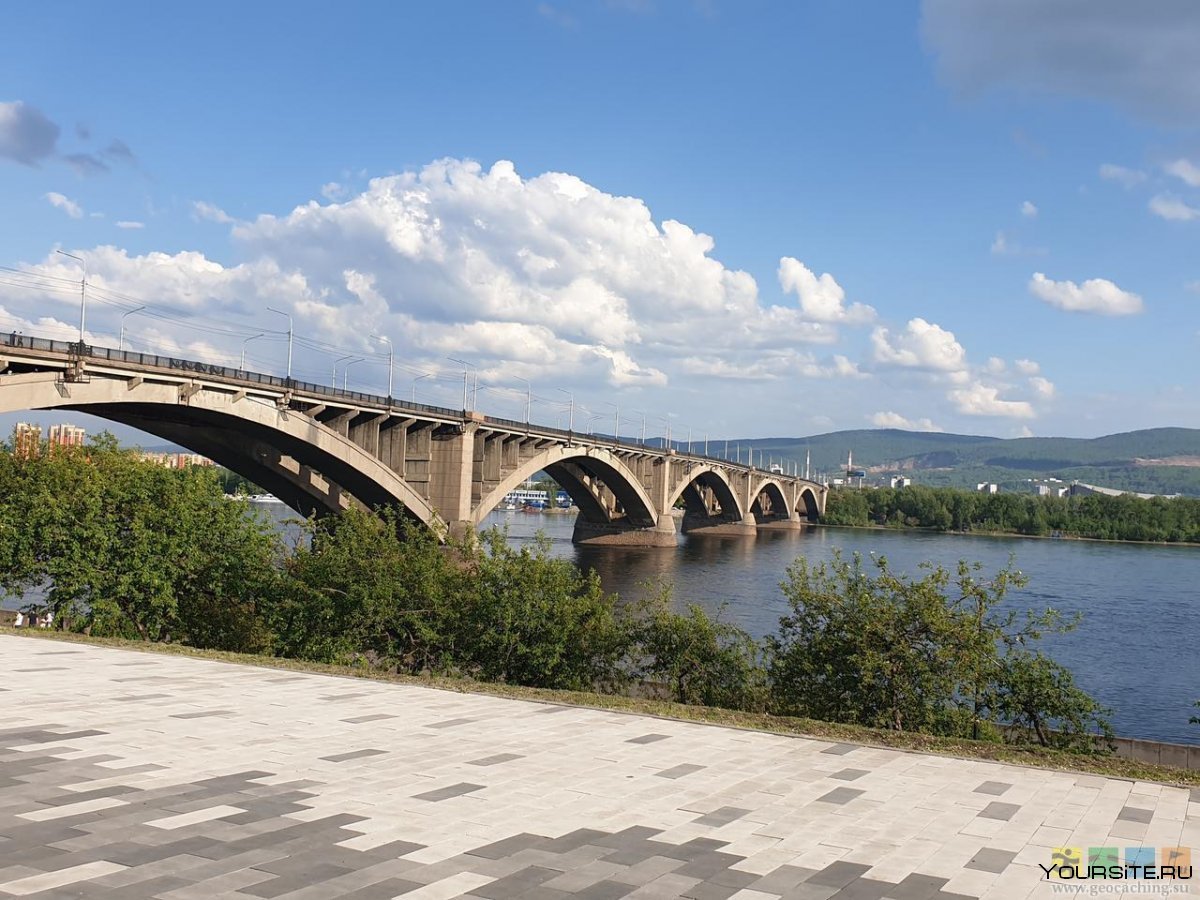 Рис. 24Николаевский мост14.Г. ВоронежПечально, но здесь наиболее высокий уровень безработицы. Экономика города строится на промышленности и металлургии, торговле и услугах. Средний доход равен 40 тысяч.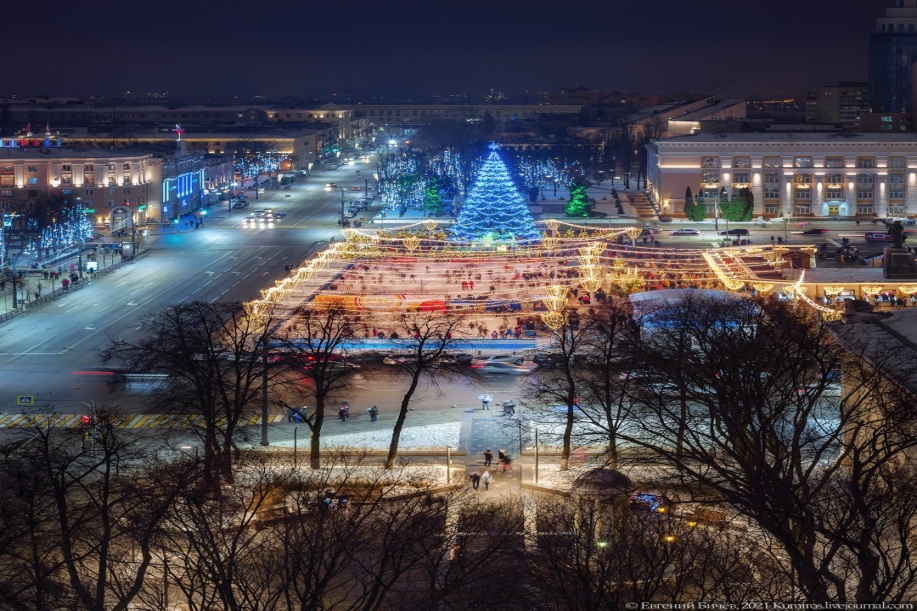 Рис. 25Контактная скульптура, посвященная собаке Белому Биму Черное ухо – герою одноименной повести советского писателя Гавриила Троепольского, установлена в Воронеже на площади.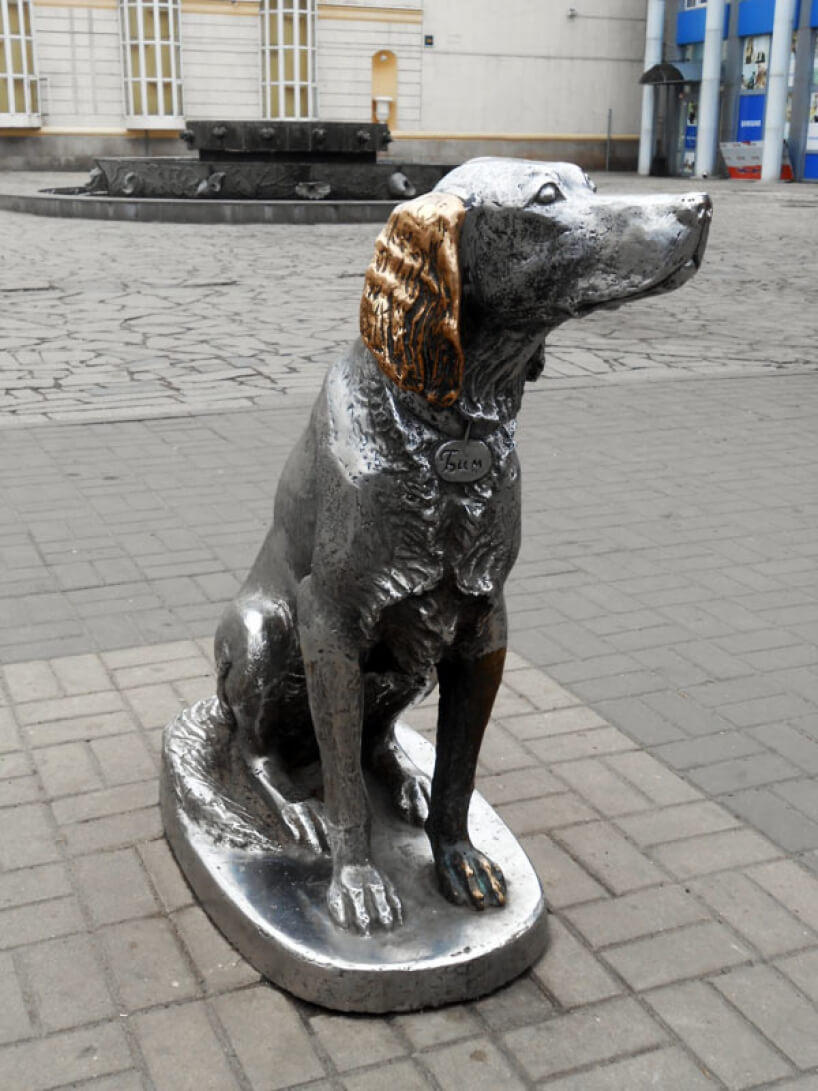 Рис. 26Скульптура Белый Бим15.Г. ВолгоградВолгоград может похвастаться уникальной архитектурой и другими особенностями, которые ежегодно привлекают сотни тысяч туристов. Он также является крупным транспортным узлом.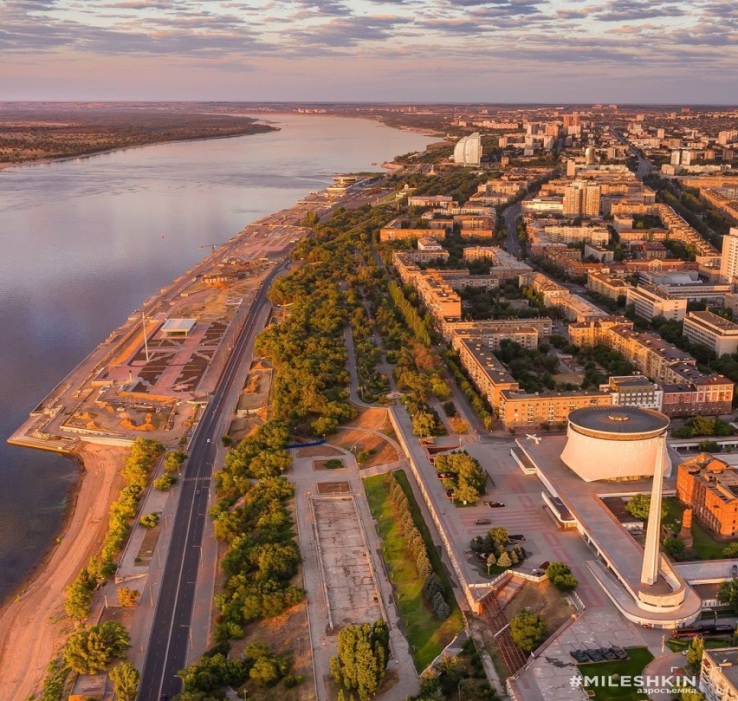 Рис. 27
4-этажный жилой дом, расположенный на площади Ленина Волгограде, в котором во время Сталинградской битвы в течении 58 дней героически держала оборону группа советский бойцов.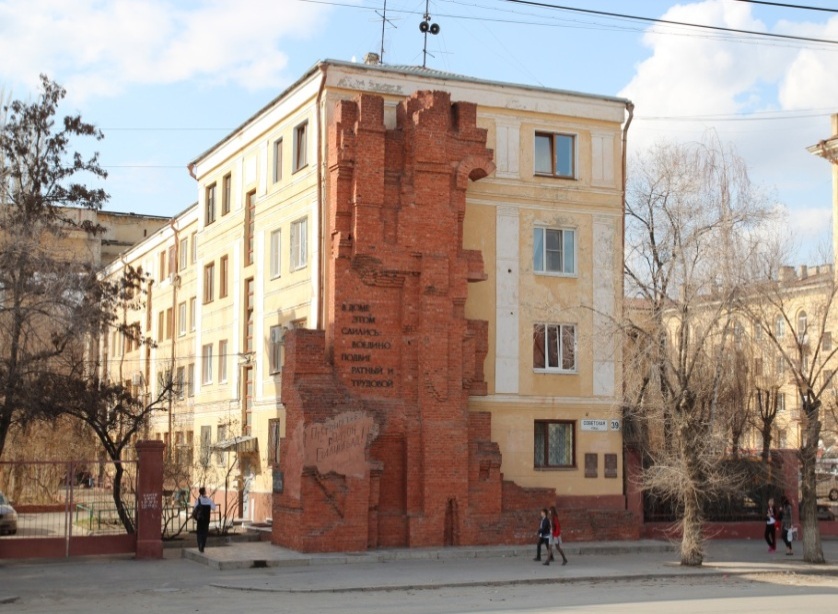 Рис. 28Дом Павлова16.Г. КраснодарСтолица Кубани отличается удивительной атмосферой, стремлением к развитию и совершенствованию. Здесь активно развит туризм, сферы торговли и услуг, а также промышленность. Хороших оборотов набирают операции с недвижимостью привлекая новых инвесторов.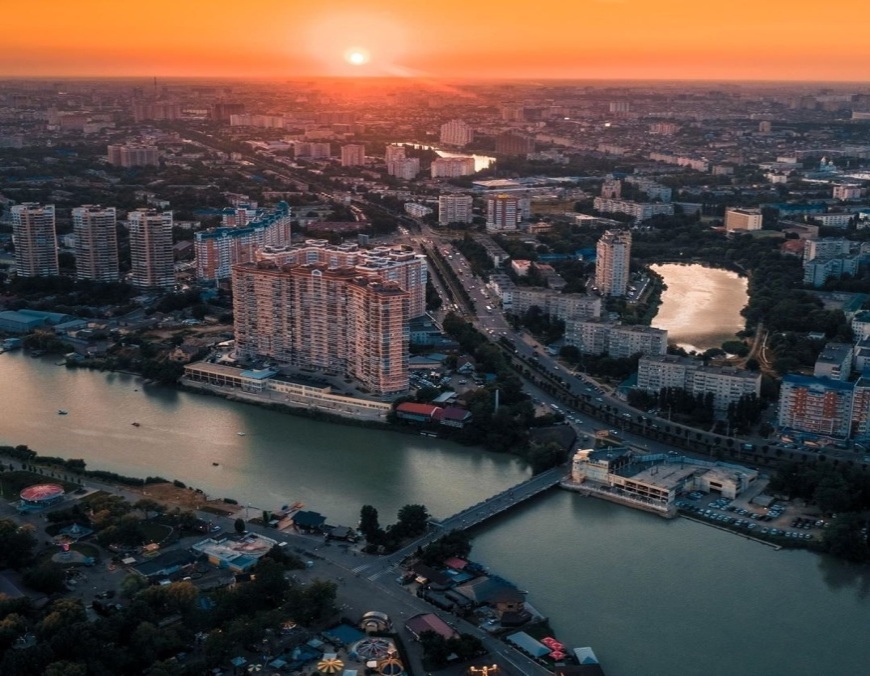 Рис. 29Памятник в русском стиле в центре Краснодара, расположенный на пересечении двух улиц – Красной и Бабушкина. Возведена к визиту Императора Александра 3 вместе с августейшей семьей в Екатеринодар в 1888 году.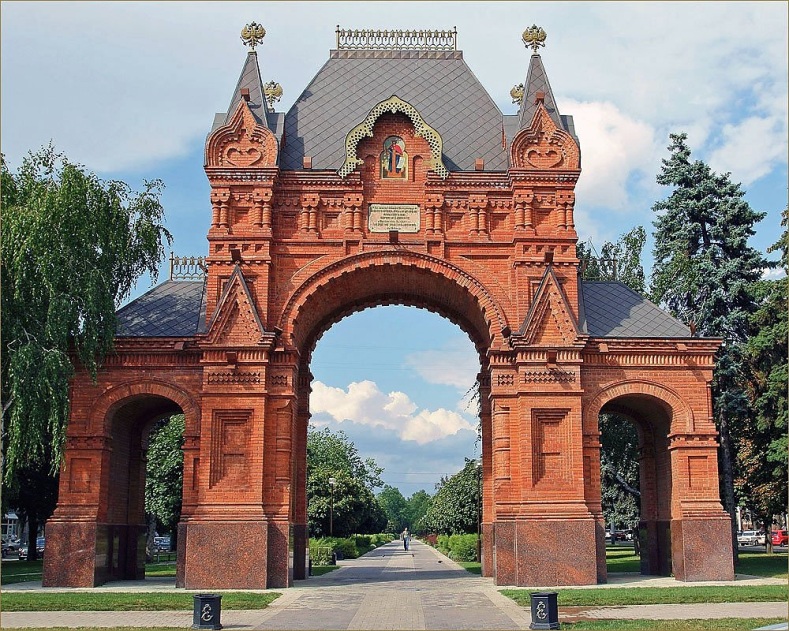 Рис. 30Царские воротаЗаключениеГорода миллионеры в России являются важнейшими местами сосредоточения и притяжения человеческих, трудовых, экологических ресурсов и центрами социально-экономического развития как для своего региона, так и обычно сразу для нескольких окружающих регионов. Их значимость в этом качестве зависит не только от числа жителей, но и от ряда других факторов, важнейшими из которых являются уровень доходов населения, накопленный экономический и культурный потенциал, а также специфика соседних регионов, для которых города миллионеры являются центрами транспорта, высшего образования, торговли, логистики, культуры и т. п. Многие из городов представляют работу и возможность проживание для людей, приехавших из разных азиатских стран. Значение городов миллионеров напрямую зависит от количества людей, проживающих в них, от уровня их доходов, и экономики соседних регионов, для которых крупные города являются местом, где развита логистика и т. д.Наша страна имеет самую большую территорию для населения. Не удивительно, что на просторах нашей необъятной Родины выросли города с многочисленным населением. Как мы знаем в данный момент их 16 где проживает свыше одного миллиона человек. Два города из этого списка являются мультимиллионерами – это Москва, в которой проживает ориентировочно 13 млн. человек, и Санкт-Петербург с населением в 5 млн.600 тыс. жителей. На сегодняшний день города миллионеры есть во всем мире, Теперь их насчитывается 348.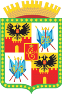 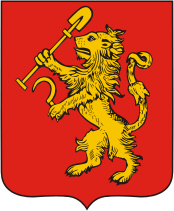 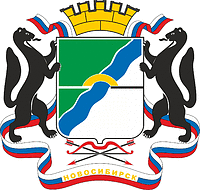 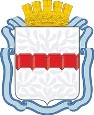 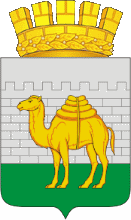 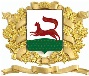 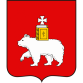 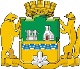 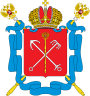 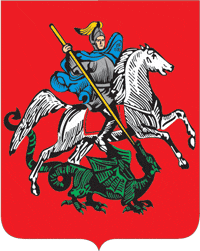 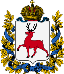 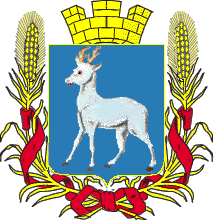 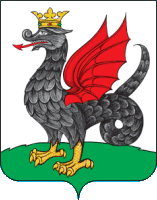 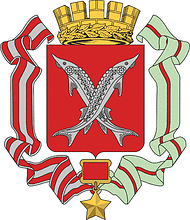 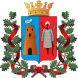 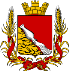 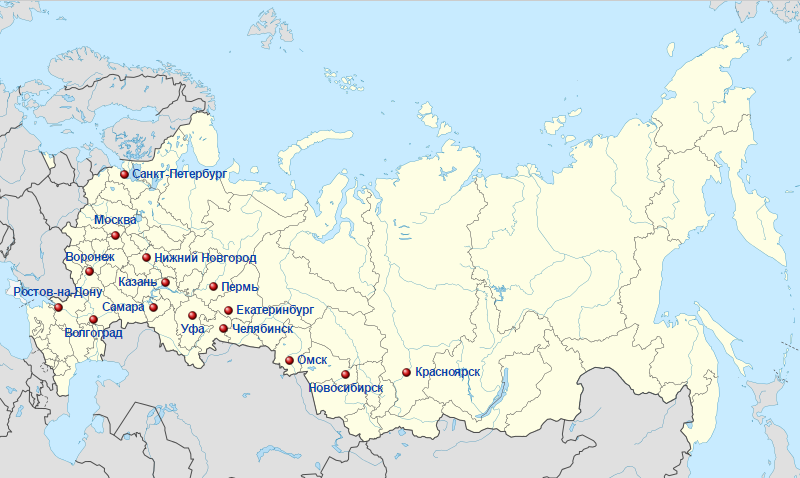 Литератураhttps://ru.m.wikipedia.orghttps://ria.ruhttps://russiafederation.ruhttps://rusia.clow.ruhttps://mygeografi.ru